В Грозном пройдёт федеральный этап Всероссийской ярмарки трудоустройства «Работа в России. Время возможностей»28 июня в Грозном пройдет федеральный этап Всероссийской ярмарки трудоустройства «Работа в России. Время возможностей», проведение которой соответствует задачам нацпроекта «Демография». Известно, что данное мероприятие будет проходить в спортивном комплексе «Олимпийский».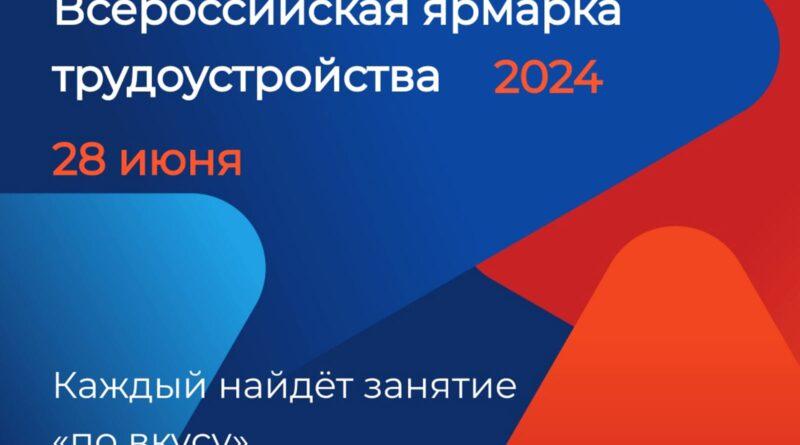 Ярмарка представит вакансии различных предприятий. Посетители смогут побывать на мастер-классах, встречах и тренингах. кроме того, они смогут ознакомиться с условиями на рынке труда, востребованными профессиями, пройти собеседования с представителями организаций, узнать о возможностях профессиональной подготовки.Целью мероприятия является оперативная помощь промышленным предприятиям в поиске кадров, а также помощь соискателям в трудоустройстве.Федеральный этап ярмарки пройдет во всех субъектах Российской Федерации, как в очном, так и в онлайн формате.